Publicado en  el 01/09/2016 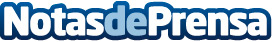 La arquitectura, un sector renovado y emprendedorLa arquitectura tiene fama de ser uno de los sectores más castigados por la crisis. A pesar de eso, aquí van unos consejos para emprender si se es arquitectoDatos de contacto:Nota de prensa publicada en: https://www.notasdeprensa.es/la-arquitectura-un-sector-renovado-y Categorias: Emprendedores Recursos humanos Arquitectura http://www.notasdeprensa.es